คู่มือประชาชนเรื่อง   การออกใบรับแจ้งการประกอบกิจการสถานีบริการน้ำมัน           (ค ลักษณะที่1, ง และ จ ลักษณะที่1)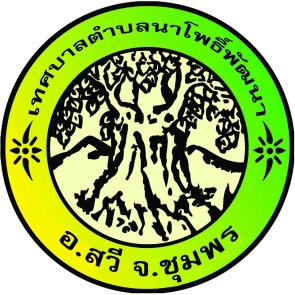 เทศบาลตำบลนาโพธิ์พัฒนา อำเภอสวี จังหวัดชุมพร-1-คู่มือสำหรับประชาชน : การออกใบรับแจ้งการประกอบกิจการสถานีบริการน้ำมัน  (ค ลักษณะที่1, ง และ จ ลักษณะที่1)หน่วยงานที่ให้บริการ : เทศบาลตำบลนาโพธิ๋พัฒนา อำเภอสวี จังหวัดชุมพร กระทรวงพลังงาน หลักเกณฑ์ วิธีการ เงื่อนไข (ถ้ามี) ในการยื่นคำขอ และในการพิจารณาอนุญาตผู้ใดประสงค์จะประกอบกิจการสถานีบริการน้ำมันประเภท ค ลักษณะที่หนึ่ง, ง และ จ ลักษณะที่หนึ่ง ต้องแจ้งขอประกอบกิจการก่อน จึงเก็บน้ำมันได้ - สถานีบริการน้ำมัน ประเภท ค ลักษณะที่หนึ่ง ได้แก่ สถานีบริการน้ำมันที่ให้บริการแก่ยานพาหนะทางบก ที่เก็บน้ำมันที่มีปริมาณไม่เกิน 10,000 ลิตร ไว้ในถังเก็บน้ำมันเหนือพื้นดิน และจะเก็บน้ำมันไว้ในถังน้ำมันรวมกัน ไม่เกิน 2 ถัง อีกด้วยก็ได้ โดยการเก็บน้ำมันไว้ในถังเก็บน้ำมันเหนือพื้นดิน ให้เก็บได้เฉพาะน้ำมันชนิดไวไฟปานกลางหรือชนิดไวไฟน้อยเท่านั้น- สถานีบริการน้ำมัน ประเภท ง ได้แก่ สถานีบริการน้ำมันที่เก็บน้ำมันชนิดไวไฟมากชนิดไวไฟ ปานกลาง หรือชนิดไวไฟน้อย ไว้ในถังน้ำมัน โดยการเก็บน้ำมันไว้ในถังน้ำมัน ให้เก็บได้ไม่เกินชนิดละ 2 ถัง
- สถานีบริการน้ำมันประเภท จ ลักษณะที่หนึ่ง ได้แก่ สถานีบริการน้ำมันที่เก็บน้ำมันชนิดไวไฟปานกลางหรือชนิดไวไฟน้อยที่มีปริมาณไม่เกิน 10,000ลิตร ไว้ในถังเก็บน้ำมันเหนือพื้นดินหรือถังเก็บน้ำมันที่ติดตั้งภายในโป๊ะเหล็กเพื่อให้บริการแก่เรือ โดยการเก็บน้ำมันไว้ในถังเก็บน้ำมันเหนือพื้นดินหรือถังเก็บน้ำมันที่ติดตั้งภายในโป๊ะเหล็ก ให้เก็บได้เฉพาะน้ำมันชนิดไวไฟปานกลางหรือชนิดไวไฟน้อยเท่านั้น
2. ต้องไม่ขัดต่อกฎหมายอื่นที่เกี่ยวข้อง เช่น กฎหมายว่าด้วยการควบคุมอาคาร กฎหมายว่าด้วยการผังเมือง กฎหมายว่าด้วยการส่งเสริมและรักษาคุณภาพสิ่งแวดล้อมแห่งชาติ เป็นต้น
3. แผนผังบริเวณ แบบก่อสร้างและรายการคำนวณ ต้องมีลักษณะเป็นไปตามกฎกระทรวงสถานีบริการน้ำมันเชื้อเพลิง พ.ศ. 2552
หมายเหตุ :
1. กรณีคำขอหรือรายการเอกสารประกอบการพิจารณาไม่ถูกต้องหรือไม่ครบถ้วน และไม่อาจแก้ไข/เพิ่มเติมได้ในขณะนั้น ผู้รับคำขอและผู้ยื่นคำขอจะต้องลงนามบันทึกความบกพร่องและรายการเอกสาร/หลักฐานร่วมกัน พร้อมกำหนดระยะเวลาให้ผู้ยื่นคำขอดำเนินการแก้ไข/เพิ่มเติม หากผู้ยื่นคำขอไม่ดำเนินการแก้ไข/เพิ่มเติมได้ภายในระยะเวลาที่กำหนด ผู้รับคำขอจะดำเนินการคืนคำขอและเอกสารประกอบการพิจารณา
2. พนักงานเจ้าหน้าที่จะยังไม่พิจารณาคำขอและยังไม่นับระยะเวลาดำเนินงานจนกว่าผู้ยื่นคำขอจะดำเนินการแก้ไขคำขอหรือยื่นเอกสารเพิ่มเติมครบถ้วนตามบันทึกความบกพร่องนั้นเรียบร้อยแล้ว
3. ระยะเวลาการให้บริการตามคู่มือเริ่มนับหลังจากเจ้าหน้าที่ผู้รับคำขอได้ตรวจสอบคำขอและรายการเอกสารหลักฐานแล้วเห็นว่ามีความครบถ้วนและถูกต้องตามที่ระบุไว้ในคู่มือประชาชน
4. ทั้งนี้ จะมีการแจ้งผลการพิจารณาให้ผู้ยื่นคำขอทราบภายใน 7 วันนับแต่วันที่พิจารณาแล้วเสร็จ
 ช่องทางการให้บริการขั้นตอน ระยะเวลา และส่วนงานที่รับผิดชอบระยะเวลาในการดำเนินการรวม : 1 วันทำการ-2-รายการเอกสาร หลักฐานประกอบค่าธรรมเนียมช่องทางการร้องเรียน แนะนำบริการ-4-แบบฟอร์ม ตัวอย่างและคู่มือการกรอกหมายเหตุ-ชื่อกระบวนงาน: การออกใบรับแจ้งการประกอบกิจการสถานีบริการน้ำมัน  (ค ลักษณะที่1, ง และ จ ลักษณะที่1) หน่วยงานกลางเจ้าของกระบวนงาน: สำนักความปลอดภัยธุรกิจน้ำมัน กรมธุรกิจพลังงาน สำนักความปลอดภัยธุรกิจน้ำมันประเภทของงานบริการ: กระบวนงานบริการที่เบ็ดเสร็จในหน่วยเดียวหมวดหมู่ของงานบริการ: อนุญาต/ออกใบอนุญาต/รับรองกฎหมายที่ให้อำนาจการอนุญาต หรือที่เกี่ยวข้อง:ระดับผลกระทบ: บริการที่มีความสำคัญด้านเศรษฐกิจ/สังคมพื้นที่ให้บริการ: ส่วนกลาง, ส่วนภูมิภาค, ท้องถิ่นกฎหมายข้อบังคับ/ข้อตกลงที่กำหนดระยะเวลา: กฎกระทรวงกำหนดหลักเกณฑ์ วิธีการ และเงื่อนไขเกี่ยวกับการแจ้ง การอนุญาต และอัตราค่าธรรมเนียมเกี่ยวกับการประกอบกิจการน้ำมันเชื้อเพลิง พ.ศ. 2556
ระยะเวลาที่กำหนดตามกฎหมาย / ข้อกำหนด ฯลฯ: 1.0ข้อมูลสถิติของกระบวนงาน:	จำนวนเฉลี่ยต่อเดือน 0	จำนวนคำขอที่มากที่สุด 0	จำนวนคำขอที่น้อยที่สุด 0ชื่ออ้างอิงของคู่มือประชาชน: การออกใบรับแจ้งการประกอบกิจการสถานีบริการน้ำมัน (ค ลักษณะที่1, ง และ จ ลักษณะที่1)เอกสารฉบับนี้ดาวน์โหลดจากเว็บไซต์ระบบสารสนเทศศูนย์กลางข้อมูลคู่มือสำหรับประชาชนBackend.info.go.thวันที่เผยแพร่คู่มือ: - สถานที่ให้บริการที่ทำการเทศบาลตำบลนาโพธิ๋พัฒนา  เลขที่ 76/6 หมู่ที่ 7 ตำบลนาโพธิ์  อำเภอสวี  จังหวัดชุมพร/ติดต่อด้วยตนเอง ณ หน่วยงาน(หมายเหตุ: -) ระยะเวลาเปิดให้บริการ เปิดให้บริการวัน จันทร์ ถึง วันศุกร์ (ยกเว้นวันหยุดที่ทางราชการกำหนด) ตั้งแต่เวลา 08:30 - 16:30 น. (มีพักเที่ยง)ลำดับขั้นตอนระยะเวลาส่วนที่รับผิดชอบ1)การตรวจสอบเอกสารเจ้าหน้าที่รับคำขอและตรวจสอบความครบถ้วนของเอกสารตามรายการเอกสารหลักฐานที่กำหนด(หมายเหตุ: -) 6 ชั่วโมงเทศบาลตำบลนาโพธิ๋พัฒนา อำเภอสวี จังหวัดชุมพร2)การลงนาม/คณะกรรมการมีมติลงนามในใบรับแจ้ง(หมายเหตุ: -) 1 ชั่วโมงเทศบาลตำบลนาโพธิ๋พัฒนา อำเภอสวี จังหวัดชุมพรลำดับชื่อเอกสาร จำนวน และรายละเอียดเพิ่มเติม (ถ้ามี)หน่วยงานภาครัฐผู้ออกเอกสาร1)ใบแจ้งการประกอบกิจการควบคุมประเภทที่ 2  (แบบ ธพ.ป.๑)ฉบับจริง 1 ฉบับสำเนา 0 ฉบับ (ผู้มีอำนาจลงนาม)กรมธุรกิจพลังงาน2)บัตรประจำตัวประชาชนฉบับจริง 0 ชุดสำเนา 1 ชุด (กรณีบุคคลธรรมดา / รับรองสำเนาถูกต้องทุกหน้า)กรมการปกครอง3)สำเนาทะเบียนบ้านฉบับจริง 0 ชุดสำเนา 1 ชุด (กรณีบุคคลธรรมดา / รับรองสำเนาถูกต้องทุกหน้า)กรมการปกครอง4)หนังสือรับรองการจดทะเบียน พร้อมสำเนารายละเอียด วัตถุประสงค์ และผู้มีอำนาจลงชื่อแทนนิติบุคคลที่ออกให้ไม่เกินหนึ่งร้อยแปดสิบวันฉบับจริง 1 ชุดสำเนา 0 ชุด (กรณีนิติบุคคลเป็นผู้แจ้ง / รับรองสำเนาถูกต้องทุกหน้า)กรมพัฒนาธุรกิจการค้า5)สำเนาหนังสือแสดงความเป็นตัวแทนของบุคคลหรือนิติบุคคลผู้แจ้งฉบับจริง 0 ชุดสำเนา 1 ชุด (กรณีตัวแทนของบุคคลหรือนิติบุคคลเป็นผู้แจ้ง / พร้อมปิดอากรแสตมป์ตามประมวลรัษฎากร/ รับรองสำเนาถูกต้องเฉพาะบัตรประจำตัวประชาชนทั้งของผู้มอบอำนาจและผู้รับมอบอำนาจ)-6)สำเนาหรือภาพถ่าย โฉนดที่ดิน / น.ส.๓ / น.ส.๓ก / ส.ค.๑ หรือ เอกสารแสดงสิทธิในที่ดินอื่น ๆฉบับจริง 0 ชุดสำเนา 1 ชุด (รับรองสำเนาถูกต้องทุกหน้า)กรมที่ดิน7)สำเนาเอกสารแสดงว่าผู้แจ้งมีสิทธิใช้ที่ดิน หรือหนังสือยินยอมของเจ้าของที่ดินหรือหน่วยงานที่มีหน้าที่ดูแลรับผิดชอบที่ดินให้ใช้ที่ดินเป็นที่ตั้งสถานที่ประกอบกิจการควบคุมประเภทที่ 2ฉบับจริง 0 ชุดสำเนา 1 ชุด (รับรองสำเนาถูกต้องทุกหน้า)-8)สำเนาหนังสืออนุญาตพร้อมด้วยสำเนาแผนผังบริเวณที่ได้อนุญาตให้ผู้ขออนุญาตทำทางเชื่อมระหว่างบริเวณที่ได้รับอนุญาตกับถนนสาธารณะ ทางหลวง หรือถนนส่วนบุคคลเพื่อใช้เป็นทางสำหรับยานพาหนะเข้าออกสถานีบริการน้ำมันประเภท ค ลักษณะที่หนึ่ง เพื่อการจำหน่ายหรือขาย หรือสำเนาหนังสืออนุญาตพร้อมด้วยสำเนาแผนผังบริเวณที่ได้รับอนุญาตให้ทำสิ่งล่วงล้ำลำน้ำจากเจ้าหน้าที่ผู้ดูแลและรับผิดชอบถนนสาธารณะ    ทางหลวง ถนนส่วนบุคคล หรือลำน้ำสายนั้นฉบับจริง 0 ชุดสำเนา 1 ชุด (รับรองสำเนาถูกต้องทุกหน้า)-9)แผนที่สังเขปแสดงสถานที่ประกอบกิจการ พร้อมทั้งแสดงสิ่งปลูกสร้างที่อยู่ภายในรัศมี 50 เมตรฉบับจริง 3 ชุดสำเนา 0 ชุด (วิศวกรผู้ออกแบบลงนามทุกหน้า)-10)แผนผังบริเวณของสถานที่ประกอบกิจการฉบับจริง 3 ชุดสำเนา 0 ชุด (วิศวกรผู้ออกแบบลงนามทุกหน้า)-11)แบบก่อสร้างถังเก็บน้ำมันเหนือพื้นดินขนาดใหญ่ พร้อมระบบท่อและอุปกรณ์ฉบับจริง 3 ชุดสำเนา 0 ชุด (วิศวกรผู้ออกแบบลงนามทุกหน้า)-12)รายการคำนวณความมั่นคงแข็งแรงของถังเก็บน้ำมันเหนือพื้นดินขนาดใหญ่ฉบับจริง 1 ชุดสำเนา 0 ชุด (วิศวกรผู้ออกแบบลงนามทุกหน้า)-13)หนังสือรับรองจากวิศวกรสาขาที่เกี่ยวข้องซึ่งเป็นผู้คำนวณความมั่นคงแข็งแรง ระบบความปลอดภัย และระบบควบคุมมลพิษของถังเก็บน้ำมันเหนือพื้นดินขนาดใหญ่ และสิ่งปลูกสร้างต่าง ๆ   และเป็นผู้ได้รับอนุญาตให้ประกอบวิชาชีพวิศวกรรมควบคุมตามกฎหมายว่าด้วยวิศวกร พร้อมทั้งแนบภาพถ่ายใบอนุญาตประกอบวิชาชีพวิศวกรรมควบคุมฉบับจริง 1 ชุดสำเนา 0 ชุด (รับรองสำเนาถูกต้องทุกหน้า)-14)ผลการทดสอบและตรวจสอบถังเก็บน้ำมัน (กรณีสถานีบริการน้ำมันประเภท ค ลักษณะที่หนึ่ง และสถานีบริการน้ำมันประเภท จ ลักษณะที่หนึ่ง)ฉบับจริง 1 ชุดสำเนา 0 ชุด --15)อื่นๆ (ถ้ามี)ฉบับจริง 0 ชุดสำเนา 0 ชุด --ลำดับรายละเอียดค่าธรรมเนียมค่าธรรมเนียม (บาท / ร้อยละ)ไม่มีข้อมูลค่าธรรมเนียมไม่มีข้อมูลค่าธรรมเนียมไม่มีข้อมูลค่าธรรมเนียมลำดับช่องทางการร้องเรียน / แนะนำบริการ1)ที่ทำการเทศบาลตำบลนาโพธิ๋พัฒนา  เลขที่ 76/6  หมู่ที่ 7  ตำบลนาโพธิ์   อำเภอสวี  จังหวัดชุมพร / www.napopatna.go.th  โทรศัพท์-โทรสาร 0 7753 2001(หมายเหตุ: -) 2)ศูนย์บริการประชาชน สำนักปลัดสำนักนายกรัฐมนตรี(หมายเหตุ: ( เลขที่ 1 ถ.พิษณุโลก เขตดุสิต กทม. 10300 / สายด่วน 1111 / www.1111.go.th / ตู้ ปณ.1111 เลขที่ 1 ถ.พิษณุโลก เขตดุสิต กทม. 10300)) ลำดับชื่อแบบฟอร์ม1)กฎกระทรวงกำหนดหลักเกณฑ์ วิธีการ และเงื่อนไขเกี่ยวกับการแจ้ง การอนุญาต และอัตราค่าธรรมเนียม เกี่ยวกับการประกอบกิจการน้ำมันเชื้อเพลิง พ.ศ.๒๕๕๖(หมายเหตุ: -) 1)กฎกระทรวงกำหนดหลักเกณฑ์ วิธีการ และเงื่อนไขเกี่ยวกับการแจ้ง การอนุญาต และอัตราค่าธรรมเนียมเกี่ยวกับการประกอบกิจการน้ำมันเชื้อเพลิง พ.ศ. 2556 2)กฎกระทรวงระบบไฟฟ้า และระบบป้องกันอันตรายจากฟ้าผ่าของสถานที่ประกอบกิจการน้ำมัน พ.ศ. 2556 3)กฎกระทรวงสถานีบริการน้ำมันเชื้อเพลิง พ.ศ. 2552 และประกาศที่ออกตามกฎกระทรวงดังกล่าว 4)ประกาศกรมธุรกิจพลังงาน เรื่อง กำหนดสถานที่แจ้งการประกอบกิจการควบคุมประเภทที่ 2 สถานที่ยื่น แบบคำขอ และแบบใบอนุญาตของการประกอบกิจการควบคุมประเภทที่ 3 พ.ศ. 2556 5)พระราชบัญญัติควบคุมน้ำมันเชื้อเพลิง พ.ศ. 2542 และแก้ไขเพิ่มเติม (ฉบับที่ 2) พ.ศ. 2550 